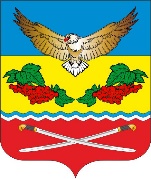 АДМИНИСТРАЦИЯКАЛИНИНСКОГО СЕЛЬСКОГО ПОСЕЛЕНИЯЦИМЛЯНСКОГО РАЙОНА  РОСТОВСКОЙ ОБЛАСТИПОСТАНОВЛЕНИЕ05.03.2021                                           №  30                                 ст. Калининская        В соответствии со статьей 14 Федерального закона от 06 октября 2003года №131-ФЗ « Об общих принципах организации местного самоуправления в Российской Федерации, со статьей 19 Федеральный закон "О пожарной безопасности" от 21.12.1994 N 69-ФЗ, Администрация Калининского сельского поселения ПОСТАНОВЛЯЮ:1. Отменить  постановление от 07.11.2013г № 72 «Об  утверждении   положения  о  добровольной пожарной   команде  (дружине)  муниципального образования «Калининского сельского поселения».2.Настоящее постановление вступает в силу со дня официального       опубликования и подлежит размещению на официальном сайте Администрации «Калининское сельское поселение».3.Контроль за исполнением настоящего постановления оставляю за собой. Глава АдминистрацииКалининского сельского поселения                               А.Г. СавушинскийОб   отмене  постановления от 07.11.2013г  № 72                       «Об  утверждении   положения  о  добровольной пожарной   команде  (дружине)  муниципального образования «Калининского сельского поселения»